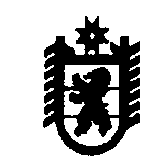 П Р О Т О К О Л заседания комиссии по предупреждению и ликвидации чрезвычайных ситуаций и обеспечению пожарной безопасности Олонецкого национального муниципального районаг. Олонец6 июля 2020 г.									                                 № 7Председательствовал: Мурый В.Н.,глава администрации Олонецкого национального муниципального района.Повестка дня:1. Об итогах месячника пожарной безопасности в жилищном фонде Олонецкого района.2. О состоянии источников противопожарного водоснабжения в 2020 году.3. Анализ функционирования ЕДДС района во 2 квартале 2020 года.I. Об итогах месячника пожарной безопасности в жилищном фондеОлонецкого района.РЕШИЛИ:1.1. Рекомендовать главам администраций Олонецкого национального муниципального района и сельских поселений:1) организовать и провести комплекс мероприятий направленный на улучшение пожарной безопасности жилищного фонда обслуживающими организациями;2)в течение года продолжить работу:по содействию в создании добровольных пожарных формирований на территориях населенных пунктов из числа местного населения, а также на базах учреждений из числа работников;по приобретению первичных средств пожаротушения (мотопомп) за счет собственных средств в населенные пункты, имеющие социальные объекты с круглосуточным пребыванием людей и находящиеся за пределами нормативного радиуса выезда пожарных частей;по проведению работ по устройству противопожарных разрывов от лесных массивов и до населённых пунктов, по проведению опашки и устройству минерализованных полос;по  проверке бесхозяйных и самовольно установленных строений, принятию мер по их сносу либо недопущению свободного доступа в них людей;по ограничению свободного доступа людей в здания расселенных многоквартирных домов;по контролю за правообладателями земельных участков (собственниками земельных участков, землепользователями, землевладельцами и арендаторами земельных участков), расположенных в границах населенных пунктов, садоводческих, огороднических или дачных некоммерческих объединений, которые в соответствии с п. 17.1 Правил противопожарного режима, утвержденных Постановлением Правительства РФ от 25.04.2012 №390,обязаны производить регулярную уборку мусора и покос травы в границах земельного участка на основании кадастрового или межевого плана;3) при формировании бюджетов муниципальных образований предусматривать достаточные средства для финансирования противопожарных мероприятий в муниципальных учреждениях;4) обеспечить строгое соблюдение противопожарного режима в подведомственных учреждениях.1.2. Рекомендовать ОНДиПР Олонецкого и Питкярантского районов УНДиПР ГУ МЧС России по Республике Карелия совместно с ГКУ РК «Отряд противопожарной службы по Олонецкому району» в течение года продолжить работу:1) по информационному обеспечению и обучению населения мерам пожарной безопасности в средствах массовой информации;2) распространению в жилом секторе памяток о мерах пожарной безопасности и действиям в случае возникновения пожаров;3) продолжить работу с Карельским республиканским отделением Всероссийского добровольного пожарного общества по проведению мероприятий по противопожарной пропаганде и обучению населения мерам пожарной безопасности.II. О состоянии источников противопожарного водоснабжения в 2020 году.РЕШИЛИ:2.1. Рекомендовать главам администраций Олонецкого национального муниципального района и сельских поселений:1)продолжить работу по приведению наружных систем противопожарного водоснабжения в рабочее состояние (пожарных водоемов, пирсов, гидрантов);2) направить в ГКУ РК «ОПС по Олонецкому району»акты весенних проверок источников наружного противопожарного водоснабжения, проведенных самостоятельно.Срок: 10.07.2020;3) в целях проведения осенней проверкиисточников наружного противопожарного водоснабжения, определения их соответствия требованиям пожарной безопасности, направить заявки  для составления соглашений и графиков проверок в ГКУ РК «ОПС по Олонецкому району».Срок: 10.09.2020;4) обеспечить создание в целях пожаротушения условий для забора в любое время года воды из источников наружного водоснабжения, расположенных в сельских населенных пунктах и на прилегающих к ним территориях; 5) содержать дороги, проезды и подъезды к искусственным и естественным водоисточникам, используемым для целей пожаротушения, в исправном состоянии, свободными для проезда пожарной техники, а зимой очищенными от снега и льда. О закрытии дорог или проездов для их ремонта или по другим причинам, препятствующим проезду пожарных машин, необходимо немедленно сообщать в подразделения пожарной охраны;2.2. Рекомендовать ГКУ РК «Отряд противопожарной службы по Олонецкому району»продолжить взаимодействие с поселениями района по приведению в надлежащее состояние источников противопожарного водоснабжения. III. Анализ функционирования ЕДДС района во2квартале 2020 года.РЕШИЛИ:4.1. МКУ «ЦИХО»:1) обеспечить подачу заявки на обучение в 2020 году операторов ЕДДС в Учебно-методическом центре по ГОиЧС Республики Карелия.Срок: 10.08.2020;2) обеспечить работусистемы обеспечения вызова экстренных оперативных служб по единому номеру «112»  на территории района.Председатель комиссии								                   В.Н. Мурый